UNIVERSIDADE FEDERAL DO MARANHÃO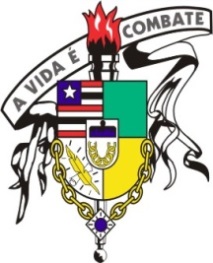 CENTRO DE CIÊNCIAS EXATAS E TECNOLOGIACOORDENAÇÃO DO CURSO DE FÍSICA LIC/BAC                                  REQUERIMENTO DE APROVEITAMENTOS DE ESTUDOS-CCET-COFIS	Ilmo. Sr.Coordenador(a) do Curso de ____________________________________________Eu,______________________________________________________________,aluno(a) do Curso de _______________________________________________ código _____________ vem mui respeitosamente solicitar a V. Sa. APROVEITAMENTO DE ESTUDO da(s) disciplinas(s) abaixo relacionadas(s):São Luís, ______/________________ /________.DISCIPLINA A SER APROVEITADA/DEPARTAMENTOCÓDIGODISCIPLINA CURSADA/DEPARTAMENTOCÓDIGO